ENGEL – один из основателей инициативы «Упаковка с будущим»Стремясь сделать пластиковую упаковку более экологичной, компания ENGEL вместе с шестью другими компаниями из австрийской упаковочной промышленности основала платформу «Упаковка с будущим» (Verpackung mit Zukunft). Целью этой инициативы является повышение осведомленности общественности о разумном использовании упаковки. Компании-партнеры активно участвуют в развитии глобальной экономики замкнутого цикла для пластиковой упаковки. Сокращение, замена, повторное использование, рециклинг (Reduce, Replace, Reuse, Recycle) – это задачи, которые необходимо выполнить, чтобы упаковка как можно меньше загрязняла окружающую среду. Семь компаний-учредителей платформы «Упаковка с будущим» – Alpla, Greiner, Coca-Cola Austria, Nestlé Austria, Interseroh, Erema и ENGEL – уже вносят важный вклад в достижение этой цели с помощью своих технологий. «Создание экономики замкнутого цикла – это общая задача, – заявляет доктор Штефан Энгледер, генеральный директор группы компаний ENGEL. – Только вместе мы сможем успешно справиться с ее решением и оперативно предпринять первые комплексные действия». Использование пластиков с малым углеродным следомВ центре внимания совместного обязательства находится пластиковая упаковка, которая теряет признание среди потребителей и остро нуждается в восстановлении своей репутации в плане разумного обращения с ней, утилизации и рециклинга. Например, по сравнению с упаковкой, изготовленной из других материалов, пластики зачастую обладают значительно меньшим углеродным следом. «Нам не обойтись без пластиков в будущем, – подчеркивает Штефан Энгледер. – Проблема не в материале, а в том, как с ним обращаться. Вот почему мы все чаще используем наши ноу-хау и опыт, чтобы обеспечить экологичное производство, использование, утилизацию и рециклинг пластиковой упаковки во всем мире». Более широкое применение вторичных материаловЯвляясь производителем машин для литья под давлением с высоким уровнем знаний в области комплексных решений, ENGEL постоянно разрабатывает новые решения по различным направлениям, включая постоянство процессов литья. «Умные» системы-помощники от ENGEL, такие как iQ weight control, позволяют изготавливать высококачественные пластиковые изделия с высокой воспроизводимостью, несмотря на колебания качества сырья. Это открывает путь для значительно более широкого использования рециклятов. Кроме того, ENGEL сотрудничает с заказчиками уже на этапе разработки продукции и процессов во многих проектах, чтобы еще больше сократить расход материала и облегчить его последующую вторичную переработку. Благодаря своим технологическим инновациям и многочисленным совместным проектам, семь членов-основателей платформы устанавливают новые стандарты для создания экологичной упаковки на межрегиональном уровне. В открытом диалоге с политиками, организациями и общественностью они вносят решающий вклад в улучшение имиджа и дифференцированное восприятие пластиковой упаковки. 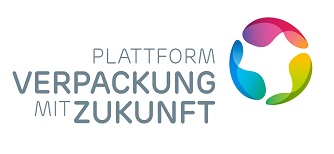 ENGEL является одним из основателей инициативы «Упаковка с будущим»ENGEL Austria GmbHENGEL – крупнейший мировой производитель оборудования для переработки пластмасс методом литья под давлением. Фирма предлагает широкий спектр оборудования «из одних рук»: термопластавтоматы для литья изделий из пластмасс, машины для переработки резины и силикона, роботы и средства автоматизации, а также разрабатывает специальные технологические решения для производства автокомпонентов, упаковки, медицинских, технических и прочих изделий. С момента своего основания в 1945 году фирма ENGEL является 100% семейным предприятием. Это делает компанию стабильным, надежным и устойчивым в финансовом отношении партнером. В России и странах СНГ компанию представляет ООО «ЭНГЕЛЬ», которое, помимо продаж оборудования, предлагает широкий спектр сервисных услуг. Сегодня ООО «ЭНГЕЛЬ» устойчиво сохраняет позицию лидера поставок в Россию и Беларусь по суммарной стоимости закупленного оборудования для переработки пластмасс методом литья под давлением.www.engelglobal.ru